Fossil Activity (2 days)Day 1: Prepare FossilsMaterials:Modeling ClayPlaster A-pair-usWaterHard Object (toy dinosaur, sea shell, etc.)Paper PlateDirections:Provide each student or group with modeling clay. Allow student(s) to form clay into an about ¾ inch thick circle and place it on the paper plate. Take the hard object and make an “impression” of it into the center of the clay. Be sure to remove the object. Mix plaster a-pair-us with water and stir until it is a semi-liquid mixture. Pour the plaster-a-pair-us over the modeling clay to allow for about 2cm of mixture above the hard object impression. Let the plaster-a-pair-us dry overnight. The following day, CAREFULLY remove the modeling clay from the hardened plaster a-pair-us to retrieve the fossil. Day 2: Archaeological EngineeringMaterials:Serving trays (1 per group)Dirt or sandPrepared fossilsPopsicle sticksStrawsTapeIndex cardsTooth brushPaint brushPaper clipDirections:PREPARE BEFORE STUDENTS START SCIENCE:Set up enough serving trays for each group that you will have. Place 1 or 2 fossils at the bottom of the serving tray. (Avoid placing it directly in the middle. Place dirt or sand on top of the fossil and fill the serving tray to “bury” the fossil. Create “materials bags” for each group using the materials above (or choose your own materials). Activity with students:Explain to the students that they are going to be “Archaeological Engineers” for the day. They have discovered a spot in the ground where they believe there may be a fossil. They need to choose or alter a given material that will best remove the fossil from the “tray” without using their own hands. (The materials are the only things that can touch the fossil or sand/dirt). Give the students 12 minutes to retrieve and clean off their fossil. Discuss each groups strategy together as a class. Power-point Slides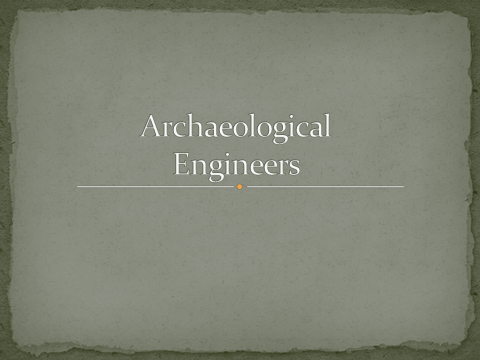 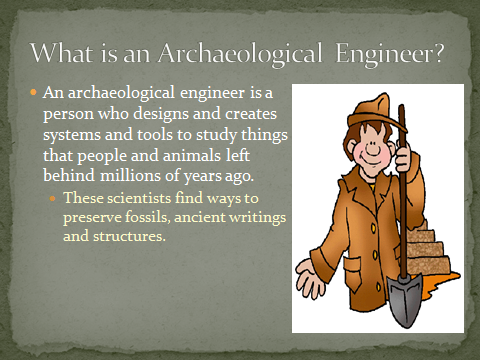 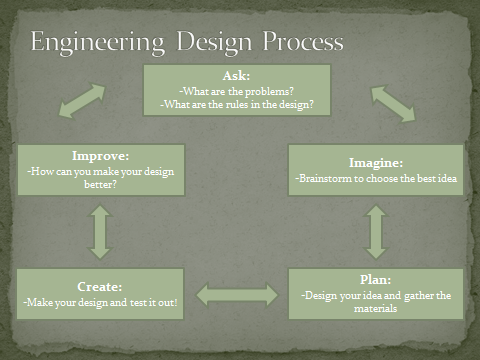 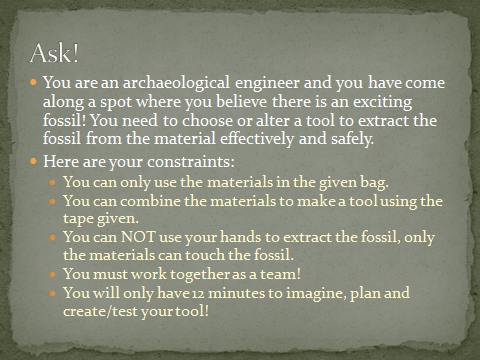 